                        CURRICULUM VITAE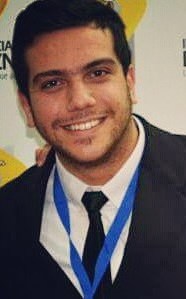 DATOS PERSONALES NOMBRES:    Hugo Matías APELLIDOS:    Luján PuigvertCÉDULA DE IDENTIDAD:    4.420.278 - 5CREDENCIAL CIVICA:    RAC 901FECHA DE NACIMIENTO:      14 / 10 / 1991NACIONALIDAD:    URUGUAYOSEXO:      MASCULINO ESTADO CIVIL:     SOLTERO CORREO ELECTRÓNICO:   matilujan91@gmail.comDOMICILIO:   Carpinteros 824 esq. Albañiles, Durazno.CELULAR: 091 03 14 83FORMACION INICIAL :Educación Primaria: Escuela Nº1 Período 1997-2002. Durazno.Educación Secundaria:-Ciclo Básico: Liceo y Colegio San Luis Maristas, Período 2003 – 2007, Durazno.   -Bachillerato Tecnológico: Talleres Don Bosco  Período 2008- 2011. Técnico y Programador en Informática . FORMACION Y OTROS :Año 2007 _  Reparador PC Junior _  Pc Choice , Durazno .Año 2010 _  DJ Producer _ Academia JUMP, Montevideo.Año 2011 _  Manejo Asertivo de Conflictos Negociación para Jóvenes, CMI INTERNATIONAL GROUP, Montevideo.Año 2013 _ Curso de Locución con Ignacio Cabrera , Montevideo.Año 2014 _ Eventos Meteorológicos para Periodistas _ SINAE , Durazno .Año 2014 _ Taller Internacional de Locución “Uniendo Voces “Argentina-Uruguay. Lica Producciones.Año 2014 _  Curso Productor y Conducción de TV y Radio _ MediaArte_ Montevideo. Año 2015 _ Organizador Profesional de Reuniones y Eventos. Conusltancy, Leonardo S. Artigas.2015 _ Curso de Oratoria con Ismael Linares _ Montevideo.2015 _ Taller de Locución _ Estudio SanBlas _ Montevideo.  EXPERIENCIA LABORAL: 2008-2010 _ FM 98.5, Durazno. Conductor y Operador programa en Vivo.2012-2014 _ Centro de Cómputos, Técnico en Informática y programador en  Intendencia De Durazno.TRABAJOS ACTUALES:Desde 2011 en Radio City 95.1 Fm, Locutor comercial, Conductor,                    Productor y operador de Programa propio. Desde 2014, Oficina de la Juventud, Intendencia de Durazno. Coordinador y Productor de Canal de TV Streaming de la Intendencia de Durazno.